VETERANS OF FOREIGN WARS OF THE U.S.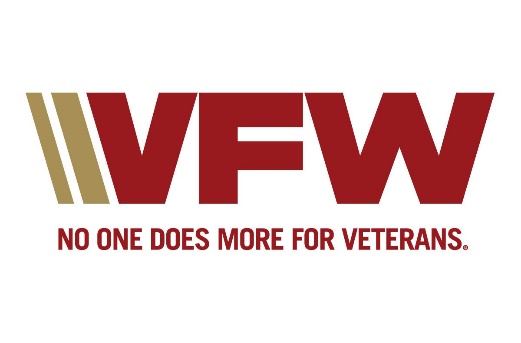 STARTZ MEMORIAL POST NO 88007755 FM 2673Canyon Lake, Texas 7813332nd Annual July 4th ParadeStartz Memorial VFW Post 8800 and its Auxiliary will once again proudly host our 32nd Annual 4th of July Parade on Tuesday, July 4, 2023.This parade is open to anyone desiring to enter a float, marching group, antique autos, horse riding groups, individually decorated automobiles, business/political groups, etc.  An entry fee is not charged but if you would like to donate to help defray the cost it would be greatly appreciated. If you would like to join in and help make this parade another to remember, please complete the enclosed entry form.  Please include all requested information and return the entry form to VFW Post 8800, 7755 FM 2673, Canyon Lake, TX 78133, “ATTENTION:  PARADE COMMITTEE.”  You can also email your entry form to vfw8800.4thjulyparade@gmail.com. ALL ENTRIES MUST BE RECEIVED BY THE COMMITTEE NO LATER THAN Friday, JUNE 30, 2023.There is no particular parade theme for this year so use your imagination.  Just show support for our troops.  We would ask that you display a yellow ribbon on your entry as well as a lot of red, white and blue.  Profanity on the vehicles is not allowed.  Please remember this is a family event and young children will be in the audience.We plan on making the July 4th Parade another great event starting with a continental breakfast at the Post and a yummy lunch at a very reasonable price upon conclusion of the parade.  The awarding of parade entry prizes will immediately follow lunch.Should you have any questions pertaining to the parade, feel free to contact us. We are looking forward to your participation.Tessa TeelParade ChairmanCell: (830) 730-0948vfw8800.4thjulyparade@gmail.comPARADE ENTRY FORMParticipant hereby makes application to participate in the VFW Post 8800 32nd annual Fourth of July parade.  Parade to be held on Tuesday, July 4, 2023.Upon approval of this application, the participant agrees to be solely responsible for any or all property losses, personal injury, or any other claim or demand as a result of or arising out of participation in the parade.  Participant agrees to hold harmless this VFW Organization, its officers, agents, employees, and members from any and all liability for loss, injury or damages to any person, persons or property occasioned by or sustained by reason of participants in this parade.Participant further agrees that if any individual involved in activities of the parade is an employee of the Participant, that Participant shall provide Workers Compensation for such activities.ALL INFORMATION REQUESTED ON FORM MUST BE COMPLETEDCIRCLE CATEGORY:	CIVIC		COMMERCIAL	            SCHOOL/CHURCH	               INDIVIDUALCIRCLE ENTRY DESCRIPTION:	CAR		TRUCK		CAR/TRUCK & TRAILER	TOTAL LENGTH OF ENTRY__________FEETNAME OF GROUP, INDIVIDUAL OR ORGANIZATION: ________________________________________________________________________________________________________________________________________CONTACT PERSON:_______________________TITLE_________________________MAILING ADDRESS:_____________________________________________________E-MAIL___________________________________TELEPHONE NUMBER:  DAY:____________________NIGHT:__________________SIGNATURE OF PERSON RESPONSIBLE FOR ENTRY_______________________(1)ON PAGE 2, PLEASE PROVIDE COMMENTS REGARDING YOUR ENTRY FOR THE PARADE ANNOUNCERS USE.BRIEF DESCRIPTION FOR THE PARADE ANNOUNCERS USEJudging of entries will begin promptly at 9:00 A.M.  All participants must be in their lineup space for the judging, NO LATER THAN 8:45 A.M.TROPHIES WILL BE AWARDED FOR 1ST, 2ND AND 3RD PLACE.AWARDS WILL BE MADE AT VFW POST 8800, STARTZVILLE, AT APPROXIMATELY 11:30 P.M. ON PARADE DAY.  Due to limited parking space, please do not park floats or large entries in the VFW Parking Lot.A MUST** NO flowers, samples of any kind, candy, etc. may be thrown from any vehicle or float.  All entries shall remain a safe distance and maintain assigned position throughout the parade.  When passing the review stand, please pause so that pictures may be taken, and the description of your entry may be given.PLEASE MAIL, EMAIL, or drop off THE TWO (2) PAGE COMPLETED ENTRY FORM TO:You may drop off your form anytime between 2pm and pm daily.Or mail toVFW POST 8800ATTN: PARADE COMMITTEE7755 FM 2673CANYON LAKE, TX 78133-5712Or email tovfw8800.4thjulyparade@gmail.com(2)